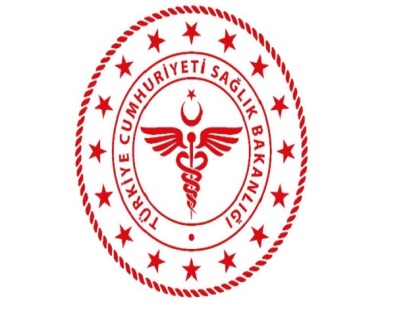 T.C.Sağlık BakanlığıAntalya İl Sağlık Müdürlü’ğüMALZEME İSTEK FORMUT.C.Sağlık BakanlığıAntalya İl Sağlık Müdürlü’ğüMALZEME İSTEK FORMUT.C.Sağlık BakanlığıAntalya İl Sağlık Müdürlü’ğüMALZEME İSTEK FORMUT.C.Sağlık BakanlığıAntalya İl Sağlık Müdürlü’ğüMALZEME İSTEK FORMUT.C.Sağlık BakanlığıAntalya İl Sağlık Müdürlü’ğüMALZEME İSTEK FORMUİSTEM YAPAN BİRİM:İSTEM YAPAN BİRİM:İSTEM YAPAN BİRİM:İSTEM YAPAN BİRİM:İSTEM YAPAN BİRİM:TARİH: …… /…… /……                 NO:TARİH: …… /…… /……                 NO:TARİH: …… /…… /……                 NO:S.NOMALZEME KODUMALZEME ADIMALZEME ADIMALZEME ADIÖLÇÜ BİRİMİİSTENİLEN MİKTARKARŞILANAN MİKTAR123456789101112131415Birimimiz ihtiyacı için yukarıda belirtilen   malzemelerin verilmesi rica olunur.Birimimiz ihtiyacı için yukarıda belirtilen   malzemelerin verilmesi rica olunur.Birimimiz ihtiyacı için yukarıda belirtilen   malzemelerin verilmesi rica olunur.Birimimiz ihtiyacı için yukarıda belirtilen   malzemelerin verilmesi rica olunur."Karşılanan Miktar" sütununda kayıtlı miktarları TESLİM EDİLMİŞTİR.……………………… no’lu malzemeler depoda MEVCUT DEĞİLDİR."Karşılanan Miktar" sütununda kayıtlı miktarları TESLİM EDİLMİŞTİR.……………………… no’lu malzemeler depoda MEVCUT DEĞİLDİR."Karşılanan Miktar" sütununda kayıtlı miktarları TESLİM EDİLMİŞTİR.……………………… no’lu malzemeler depoda MEVCUT DEĞİLDİR."Karşılanan Miktar" sütununda kayıtlı miktarları TESLİM EDİLMİŞTİR.……………………… no’lu malzemeler depoda MEVCUT DEĞİLDİR.İstek Yapan Birim SorumlusuAd SoyadUnvanİmzaİstek Yapan Birim SorumlusuAd SoyadUnvanİmzaİstek Yapan Birim SorumlusuAd SoyadUnvanİmzaİstek Yapan Birim SorumlusuAd SoyadUnvanİmzaTaşınır Kayıt YetkilisiAd SoyadUnvanİmzaTaşınır Kayıt YetkilisiAd SoyadUnvanİmzaTaşınır Kayıt YetkilisiAd SoyadUnvanİmzaTaşınır Kayıt YetkilisiAd SoyadUnvanİmzaNOT: İSTENİLEN MALZEME DEPODA YOK  İSE SATIN ALMA TALEP FORMU (FR 12 ) DÜZENLENECEKTİR. NOT: İSTENİLEN MALZEME DEPODA YOK  İSE SATIN ALMA TALEP FORMU (FR 12 ) DÜZENLENECEKTİR. NOT: İSTENİLEN MALZEME DEPODA YOK  İSE SATIN ALMA TALEP FORMU (FR 12 ) DÜZENLENECEKTİR. NOT: İSTENİLEN MALZEME DEPODA YOK  İSE SATIN ALMA TALEP FORMU (FR 12 ) DÜZENLENECEKTİR. NOT: İSTENİLEN MALZEME DEPODA YOK  İSE SATIN ALMA TALEP FORMU (FR 12 ) DÜZENLENECEKTİR. NOT: İSTENİLEN MALZEME DEPODA YOK  İSE SATIN ALMA TALEP FORMU (FR 12 ) DÜZENLENECEKTİR. NOT: İSTENİLEN MALZEME DEPODA YOK  İSE SATIN ALMA TALEP FORMU (FR 12 ) DÜZENLENECEKTİR. NOT: İSTENİLEN MALZEME DEPODA YOK  İSE SATIN ALMA TALEP FORMU (FR 12 ) DÜZENLENECEKTİR. 